Тест по теме«Графический редактор PAINT»,разработанный с учетом требований тестов ФГОС «нового поколения»Цель: проверить усвоение учащимися Госстандарта по теме графический редактор Paint:Общие сведения о PaintОкно графического редактора PaintНазначение инструментов PaintДействия с рисункомДополнительные возможности PaintУчащиеся должны знать:путь открытия графического редактора Paint назначение инструментовинтерфейс графического редактора Paintприемы работы в графическом редактореформаты графических файловдополнительные возможности PaintУчащиеся должны уметь:определять инструмент, с помощью которого нарисован рисунокопределять вид действия, произведенного над рисункомОписание теста:	Тест рассчитан на 25 мин содержит 30  вопросов. 	Каждый вопрос оценен в 1 балл, итого 30 баллов. 	Вопрос 5 и 6 на сопоставление, остальные вопросы на одиночный выбор.В тест входят вопросы разного уровня, задания распределены по видам деятельности: знание фактов(40% заданий), применение понятий (40% заданий), решение нестандартных задач, рассуждения (20% заданий). Соответствие доли заданий по видам деятельности определяется в соответствии с подходом, используемым в международном исследовании Timms. Рекомендуется вопросы данного теста использовать в любой тестовой оболочке и установить обучающий либо контролирующий режим со случайным выборов вопросов и ответов.Критерии оцениванияменее 50 %     – «2»    51 -  75 %     – «3»    76 -  98 %     – «4»    99 -100 %     – «5»менее 30 вопросов  – «2»   16 - 22 вопросов   – «3»   23 - 29 вопросов   – «4»   29 - 30 вопросов   – «5»Распределение вопросов по элементам темыКлючи к тестуТест по теме«Графический редактор PAINT»Укажите инструмент для рисования прямой линииА)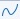 B)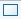 C)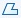 D)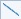 E)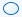 Укажите инструмент для рисования скругленного прямоугольникаА)B)C)D)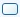 E)Укажите инструмент для рисования кривой  линииА)B)C)D)E)Укажите инструмент для рисования многоугольникаА)B)C)D)E)Установите соответствиеА)                            1) карандаш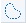 B)                            2) выделение прямоугольной области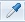 C)                            3) выделение произвольной области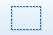 D)                             4) определение цвета рисования 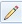 E)                             5) заливка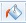 Установите соответствиеА)                              1) текст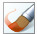 B)                              2) распылитель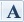 C)                             3) масштаб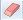 D)                              4) кисть       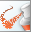 E)                              5) ластик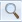 Какой элемент окна Paint изображен на рисунке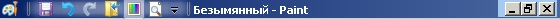 А) рабочая областьB) лента вкладокC) строка заголовкаD) строка состоянияE) палитраКакой элемен окна Paint изображен на рисунке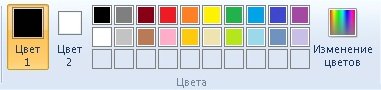 А) панель быстрого доступаB) лента вкладокC) строка заголовкаD) строка состоянияE) палитраКакой элемен окна Paint изображен на рисункеА) панель быстрого доступаB) лента вкладокC) строка заголовкаD) строка состоянияE) палитраКакой элемен окна Paint изображен на рисунке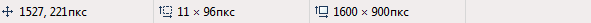 А) панель быстрого доступаB) лента вкладокC) строка заголовкаD) строка состоянияE) палитраКакой элемен окна Paint изображен на рисунке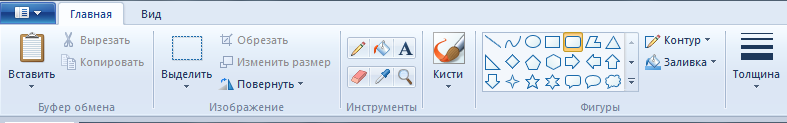 А) панель быстрого доступаB) лента вкладокC) строка заголовкаD) строка состоянияE) палитраКакой значок имеет графический редактор PaintА)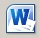 B)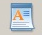 C)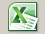 D)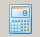 E)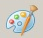 Какие действия были произведены с рисунком после копирования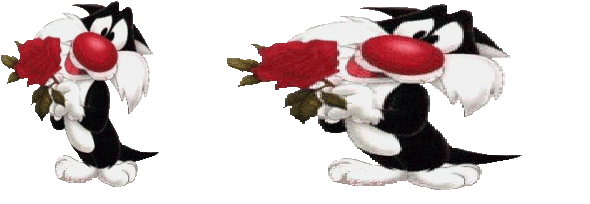 А) наклонB) поворотC) уменьшение размеровD) растяжениеE) обрезкаКакие действия были произведены с рисунком после копированияА) наклон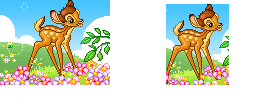 B) поворотC) уменьшение размеровD) увеличение размеровE) обрезкаКакие действия были произведены с рисунком А) наклон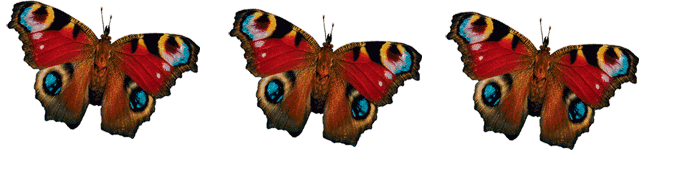 B) поворотC) уменьшение размеровD) копированиеE) обрезкаКакие действия были произведены с рисунком после копирования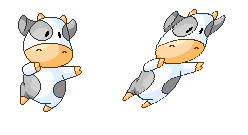 А) наклонB) поворотC) уменьшение размеровD) увеличение размеров E) обрезкаКакие действия были произведены с рисунком после копированияА) наклон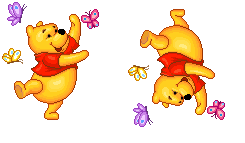 B) поворотC) уменьшение размеровD) увеличение размеровE) обрезкаКакиe действия были произведены с рисунком после копированияА) наклон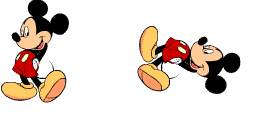 B) поворотC) уменьшение размеровD) увеличение размеров E) обрезкаКакиe действия были произведены с рисунком после копированияА) наклон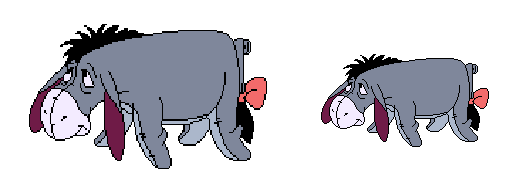 B) поворотC) уменьшение размеровD) растяжениеE) обрезкаКакую клавишу необходимо использовать для рисования правильных фигурА) ShiftB) Back SpaceC) DeleteD) Caps LockE) CtrlУкажите расширение, которое может иметь файл графического редактора PaintА) docB) txtC) bmpD) exeE) rtfКаким инструментом нарисован данный рисунок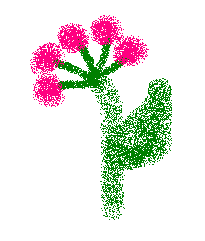 А) линияB) прямоугольникC) овалD) распылительE) скругленный прямоугольникКаким инструментом нарисован данный рисунок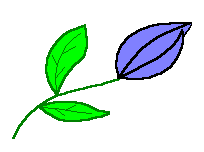 А) линияB) криваяC) овалD) распылительE) скругленный прямоугольникУкажите стандартный путь открытия графического редактора PaintА) Пуск – Программы – Стандартные – PaintB) Пуск – Программы – Служебные – PaintC) Пуск – Настройка – Панель управления – PaintD) Пуск – Документы – Мои документы – PaintE) правильного ответа нетСколько раз необходимо фиксировать кривую линиюА) 10 разB) 3 разаC) 2 разаD) 1 разE) ни одного раза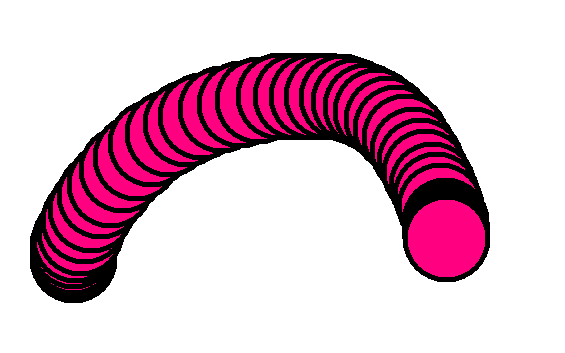 С помощью какой клавиши нарисован данный рисунокА) ShiftB) Back SpaceC) DeleteD) Caps LockE) Ctrl27. Каких возможностей не предоставляет графический редактор PaintА) изменение толщины линийB) изменение цвета фонаC) установка прозрачного выделенияD) вставка готовых рисунковE) устранение эффекта красных глаз28. Каких возможностей не предоставляет графический редактор PaintА) отмена предыдущего действияB) заливка замкнутой областиC) изменение размеров рисункаD) автоматическое улучшение контрастности на  рисункеE) изменение палитры29. Как переводится слово  Paint с английского языкаА) графическая программаB) детская раскраскаC) рисование, краскиD) вышивание, нитки    E) нет правильного ответа30. Какие форматы графических файлов не поддерживает PaintА) jpegB) gifC) tiffD) png    E) нет правильного ответаЭлемент темыУровеньУровеньУровеньЭлемент темыА (воспроизведение)В (применение)С(интеграция)1Общие сведения о Paint24,1221,29,302Окно графического редактора Paint7,8,119,103Назначение инструментов Paint1,2,3,4,5,622,23,254Действия с рисунком1513,14,16,17,18,195Дополнительные возможности Paint2026,27,28ИТОГО12 вопросов40% от 30 вопросов12 вопросов40% от 30 вопросов6 вопросов20% от 30 вопросов123456789101112131415161718192021222324252627282930DDACA-3 B-4C-2D-1E-5A-4 B-1C-5D-2E-3CЕADBЕDЕDA BBCACDBACAЕDCЕ